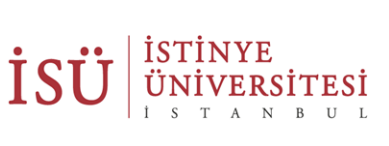 İSTİNYE UNIVERSITY FACULTY OF PHARMACYSOSYAL RESPONSIBILITY COURSE PROCEDURES AND PRINCIPLES Objective The aim of the course is to support the students of the Faculty of Pharmacy, supervised by  Faculty Members, for development of a social responsibility project in the field of health  that will contribute to the society and to strengthen their  awareness regarding social responsibility.Conditions of Social Responsibilty  Project Course    The Social Responsibility Project course, which is positioned in the 9th semester of the Istinye University Faculty of Pharmacy curriculum, is within the scope of the compulsory course and can only be taken in its respective semester.Social Responsibility Project Course Course supervisor  informs the students about the definition of social responsibility and how it is done In the first and second weeks of the Social Responsibility Project course.Students are asked to establish teams within the third week of the semester at the latest. Course supervisor  appoints a faculty member to each team as an advisor in the third week of the term and shares team lists with advisors and students.  Teammates fix the project topic they will implement until the midterm, make the planning and create the infrastructure of the project. Students complete the signature procedure and upload the project planning form which they have jointly created as a team together with the commitment petition   on an individual basis.Students carry out the implementation of the project after the midterm. In advance to the  the implementation of the project, the advisor initiates the event participation form approval process via EBYS. At the end of the semester, students individually upload their team reports and video shoot  in MP4 format to the system. Evaluation of the projects is done by the course supervisor as pass/fail..Social Responsibility Project Advisor Social Responsibility Project is carried out regularly by the students under the supervision of the relevant Faculty Member. The Social Responsibility Project advisor gives advice to  the students in matters such as planning the project, maintaining the project work, and interpreting the findings. Advisors sign the Project Planning Form. Advisors fill in the academic activity approval form together with the students for the approval of the activities to be carried out via  EBYS and initiate the approval processSocial Responsibility Project Course Success Outcomes Students’ awareness about the importance of contributing to the society increases;Student chooses the topic of social responsibility project in the field of health;Student determines the social responsibility project needs in the field of health;Student plans the social responsibility project in the field of health;Student implements  the social responsibility project in the field of health.The first three projects selected by a jury from different fields are awarded at graduation. *The provisions of these procedures and principles are executed by the Dean of Istinye University Faculty of Pharmacy.Attachments Ekler :Commitment PetitionProject Planning Form 